Milton Township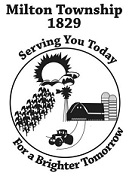 32097 Bertrand St., Niles, MI  49120    Phone (269)684-7262 Fax (269)684-1742Email: milton@miltontwp.org     Website: www.miltontwp.org Posted: June 13, 2022July 2022 Board of Review NoticeNotice is hereby given that the Board of Review will meet July 19th,  2022 at 2:30 PM in the Milton Township Hall located at 32097 Bertrand Street Niles, MI 49120 under the authority of:I. MCL 211.53b, for the purpose of correcting the current tax year and the immediate preceding tax year’s assessment roll figures for Milton Township, such changes being necessary due to clerical errors or mutual mistakes of fact.MCL 211.7cc (10) & MCL 211.7ee (6), for the purpose of hearing appeals by owners who owned and occupied a homestead prior to the current year, or an owner who owned qualified agricultural property prior to the current year, for up to the preceding 3 years if the exemption was not already on the tax roll.Public Act # 74 of 1995, for the purpose of hearing appeals provided for in Michigan Compiled Law 211.7u for poverty exemption requests for current year only and limited to those who have not already applied during the March Board of Review of the current year.MCL 211.7cc (10), for the purpose of hearing appeals by owners of property for which an exemption has been rescinded. Appeals can be heard in either the year in which the exemption is rescinded or in the immediately succeeding year.5, MCL 211.27a (4), for the purpose of correcting taxable values which have been uncapped erroneously for the current tax year, and the immediate 3 previous tax years if applicable.The Board of Review does not have authority to hear valuation appeals at this meeting.(ADA) American with Disabilities Notice – The Township will provide necessary reasonable services to individuals with disabilities at the Board of Review meeting upon 5 days' notice.Contact: Eric Renken, 32097 Bertrand St. Niles, MI 49120  (269)-684-7262Board of Review Members – Thomas Talley, Whitney Glass, Rhe’ Anna Stewart, and Michael Smith – JBOR Secretary—Supervisor--Eric Renken